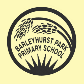 Communication and LanguageCommunication and LanguageCommunication and LanguagePhysical DevelopmentsPhysical DevelopmentsPhysical DevelopmentsListening, attention and LanguageSpeakingSpeakingFine motor skillsFine motor skillsGross motorGruffalo story sharing : wk 2(tough tray with puppets/story sack outside)Gruffalo cake making: wk 2Goldilocks and the three bears: wk3Porridge making for snack: wk 3Owl biscuits: wk4We’re going on a leaf hunt: wk5Oliver’s vegetables: wk6Vegetable soup making: wk6That’s not my dinosaur: wk 7Author visit as part of specialist week: wk7*Daily stories and rhymes children listen and participate in stories and rhymes. *Children to always help make snacks-*Daily stories and rhymes children listen and participate in stories and rhymes. Home corner: Kitchen – wk 1/2Home corner: 3 Bears cottage wk 3/4Home corner: Pizza shop wk 4/5/6Home corner: Dinosaur cave-inside and outside wk 7Small world: Jungle wk 1/2Small world: Goldilocks and the 3 bears wk 3Small world: Owl babies 4/5Small world: Dinosaurs: wk 6/7Speaking and listening activity soft/hard: wk 3Use torches to talk about light and dark: wk 4Feely bag vegetable bag activity: wk6Children to use story language to create own sentence…That’s not my dinosaur he’s to….. wk7*Daily stories and rhymes children listen and participate in stories and rhymes. Home corner: Kitchen – wk 1/2Home corner: 3 Bears cottage wk 3/4Home corner: Pizza shop wk 4/5/6Home corner: Dinosaur cave-inside and outside wk 7Small world: Jungle wk 1/2Small world: Goldilocks and the 3 bears wk 3Small world: Owl babies 4/5Small world: Dinosaurs: wk 6/7Speaking and listening activity soft/hard: wk 3Use torches to talk about light and dark: wk 4Feely bag vegetable bag activity: wk6Children to use story language to create own sentence…That’s not my dinosaur he’s to….. wk7*Sand tray – sand moulds, loose parts*Small construction blocks *Water tray/water wall to reflect the weekly theme. Playdough Gruffalo/owl/snake making with small parts: wk 2Cutting out charcters from the Gruffalo: wk2Wooden blocks, loose parts to construct a house for the Gruffalo characters: wk 2Water colours and brushes to create a rainbow Gruffalo: wk 2Gruffalo crumble-containers/oats: wk 2Loose parts bear pictures: wk3Playdough/ different sized bear cutters wk:3Tweezers and spaghetti- feed the birds: wk4Leaf printing in playdough: wk5Lentils, conkers-spoons and containers: wk5Playdough conker making: wk5 Playdough vegetable making: wk6Cut and stick pictures of vegetables the children would like to include in their soup: wk 6Chop up vegetables for the soup: wk6Collect frozen brussel sprouts using tweezers: wk6Playdough and pasta shapes to create dinosaurs: wk7Salt dough dinosaur fossils: wk7Dinosaur gloop to manipulate: wk7*Sand tray – sand moulds, loose parts*Small construction blocks *Water tray/water wall to reflect the weekly theme. Playdough Gruffalo/owl/snake making with small parts: wk 2Cutting out charcters from the Gruffalo: wk2Wooden blocks, loose parts to construct a house for the Gruffalo characters: wk 2Water colours and brushes to create a rainbow Gruffalo: wk 2Gruffalo crumble-containers/oats: wk 2Loose parts bear pictures: wk3Playdough/ different sized bear cutters wk:3Tweezers and spaghetti- feed the birds: wk4Leaf printing in playdough: wk5Lentils, conkers-spoons and containers: wk5Playdough conker making: wk5 Playdough vegetable making: wk6Cut and stick pictures of vegetables the children would like to include in their soup: wk 6Chop up vegetables for the soup: wk6Collect frozen brussel sprouts using tweezers: wk6Playdough and pasta shapes to create dinosaurs: wk7Salt dough dinosaur fossils: wk7Dinosaur gloop to manipulate: wk7*Daily use of Football net, Hula hoops, Bats and balls, climbing frame, mud kitchen, large wooden blocks, balancing beams*Write dance program- fine and gross motor provision*Daily use of the mud kitchen with different handled tools, containers and autumn and harvest resources. Large twigs and sticks to create nests- inside and outside: wk4Weeping up autumn leaves into shapes on the floor using small brooms: wk5Weeping up autumn leaves into wheelbarrows outside: wk5 Large tubes (moveable) to create conker runs. Wk 5Personal, Social, Emotional DevelopmentPersonal, Social, Emotional DevelopmentPersonal, Social, Emotional DevelopmentPersonal, Social, Emotional DevelopmentPersonal, Social, Emotional DevelopmentPersonal, Social, Emotional DevelopmentSelf regulationSelf regulationManaging selfManaging selfBuilding Relationships Building Relationships *Throughout the Nursery day the children are encouraged to think about what they are doing/learning and how they can support themselves. Children part of whole school community specialist reading week: wk7  *Throughout the Nursery day the children are encouraged to think about what they are doing/learning and how they can support themselves. Children part of whole school community specialist reading week: wk7  *Throughout the Nursery day encourage the children to try new things, know what’s right/wrong*Children encouraged to follow Nursery golden rules Talking about the characters being scared of the Gruffalo wk2Talking about being safe-Goldilocks and the three bears: wk3*Throughout the Nursery day encourage the children to try new things, know what’s right/wrong*Children encouraged to follow Nursery golden rules Talking about the characters being scared of the Gruffalo wk2Talking about being safe-Goldilocks and the three bears: wk3*Build friendships and play with peers and adults.Talking about how the owl babies felt once their Mum went off looking for food. Wk4Year 5 children sharing stories with children as part of reading week: wk7*Build friendships and play with peers and adults.Talking about how the owl babies felt once their Mum went off looking for food. Wk4Year 5 children sharing stories with children as part of reading week: wk7MathsMathsMathsMathsNumberNumberNumerical Patterns Shape and MeasureCompare bear counting in egg boxes: wk 3Count how many eggs are in the nest and find matching number: wk4Numbered logs-children to count out numbered amount of conkers: wk5Counting out the correct amount of vegetables from the fruit and veg stall: wk 6Pegosaurs counting-recognize number and count out the correct amount of pegs: wk7Compare bear counting in egg boxes: wk 3Count how many eggs are in the nest and find matching number: wk4Numbered logs-children to count out numbered amount of conkers: wk5Counting out the correct amount of vegetables from the fruit and veg stall: wk 6Pegosaurs counting-recognize number and count out the correct amount of pegs: wk7Matching bears underpants game: wk 3Leaf kebabes on stock-creating a pattern of leaves: wk5Potato printing with different shapes: wk6Adding triangle shapes to a Gruffalo cut out-big and small wk:2Measuring out ingredients to make owl biscuits wk: 2Measuring out oats to make porridge for snack: wk3Ordering cut out bears according to size. Wk3Different shaped bear masks (triangle, rectangle, star, heart, circle, square): wk 32D shapes to create a dinosaur picture wk7Literacy Literacy Literacy Literacy Comprehension Word ReadingWord ReadingMark making *Fact- books about bears, woods, nocturnal animalsGruffalo: wk 2- rhyming storyGoldilocks and the three bears-repetitive refrains: wk 3Owl babies: Wk 4 – puppets to retell the storyWe’re going on a leaf hunt- repetitive story language/using language while on leaf hunt: wk 5Oliver’s vegetables- simple sequencing: wk6That’s not my dinosaur – repetitive text wk7 (children to verbally create their own sentence).*Reading area which include new texts but also familiar texts.*Weekly visits to school library. *Reading area which include new texts but also familiar texts.*Weekly visits to school library. *Children to have daily access to mark making area and selection pens/pencils.*Mark making opportunities set up within role play areas. Selection of tools, resources and writing boards for name writing wk 1/2/3/4/5/6Encourage the children to use name card wall to find name card and then practice writing it.Understanding of the worldUnderstanding of the worldUnderstanding of the worldUnderstanding of the worldPast and Present People, Culture and Communication People, Culture and Communication The Natural world  Discussion on the children’s clothes are different from the summer because the season has changed: wk 5Simple facts about dinosaurs: wk 7Owl babies; Look at and discuss children’s family photographs. Wk4Discussion on how children’s garden/park has changed since the change of season: WkOwl babies; Look at and discuss children’s family photographs. Wk4Discussion on how children’s garden/park has changed since the change of season: WkA walk in the local wooded area with school to collect wood and twigs to make nests for the owl babies:wk4Use different resources to create bird feeders for Nursery’s garden: wk4Cut and stick nocturnal and non-nocturnal animals: wk4Autumn walk at school in wooded area: wk5Autumn collection bag given out for children to collect signs of autumn at home. Children to share what they found using new vocabulary: wk5Expressive Arts and DesignExpressive Arts and DesignExpressive Arts and DesignExpressive Arts and DesignCreating with materials Creating with materials Being imaginative and Expressive Being imaginative and Expressive *Access to junk modelling/ paper/pens/ tape/glue throughout the half termDifferent shaped leaf sponges to create a home for the Gruffalo. Wk2Sorting and sticking with materials that are hard and soft: wk 2Different printing techniques and collage materials to create an owl picture. Cardboard nest boxes for the owl babies wk 4Creating a face using natural resources: wk 5Conker and pinecone rolling in paint: wk5Large fruit and vegetable painting using different techniques: wk 6Dried foods to create musical instruments: wk 6That’s not my dinosaur picture using different collage materials.: wk7*Access to junk modelling/ paper/pens/ tape/glue throughout the half termDifferent shaped leaf sponges to create a home for the Gruffalo. Wk2Sorting and sticking with materials that are hard and soft: wk 2Different printing techniques and collage materials to create an owl picture. Cardboard nest boxes for the owl babies wk 4Creating a face using natural resources: wk 5Conker and pinecone rolling in paint: wk5Large fruit and vegetable painting using different techniques: wk 6Dried foods to create musical instruments: wk 6That’s not my dinosaur picture using different collage materials.: wk7*Musical instruments offered throughout the half term*Dressing up costumes offered throughout the half term*See CL.*Learning a collection of songs that reflect weekly themesWater colour paintings of the Gruffalo: wk 2Owl paintings using paints and oil pastels: wk4Diggers and tractors in lentils, conkers and leaves: wk 5Harvest festival performance wk 7Water colour painting of vegetables: wk 6Handprint dinosaurs (with children’s name added): wk 7*Musical instruments offered throughout the half term*Dressing up costumes offered throughout the half term*See CL.*Learning a collection of songs that reflect weekly themesWater colour paintings of the Gruffalo: wk 2Owl paintings using paints and oil pastels: wk4Diggers and tractors in lentils, conkers and leaves: wk 5Harvest festival performance wk 7Water colour painting of vegetables: wk 6Handprint dinosaurs (with children’s name added): wk 7